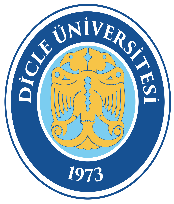 DİCLE ÜNİVERSİTESİDEVLET KONSERVATUVARI EĞİTİM PLANINDA DEĞİŞİKLİK İŞ AKIŞ ŞEMASIDoküman Kodu: DEK-İA-57DİCLE ÜNİVERSİTESİDEVLET KONSERVATUVARI EĞİTİM PLANINDA DEĞİŞİKLİK İŞ AKIŞ ŞEMASIYürürlük Tarihi: 28.09.2022DİCLE ÜNİVERSİTESİDEVLET KONSERVATUVARI EĞİTİM PLANINDA DEĞİŞİKLİK İŞ AKIŞ ŞEMASIRevizyon Tarihi: NO:00